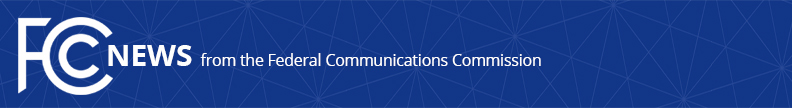 Media Contact: Brooke Ericson, (202) 418-2300Brooke.Ericson@fcc.govFor immediate releaseSTATEMENT OF Commissioner MICHAEL O’Rielly on Introduction of the 9-1-1 Fee Integrity ActWASHINGTON, July 19, 2018. – “I commend Representatives Collins, Eshoo, and Lance for introducing the 9-1-1 Fee Integrity Act.  Importantly, this legislation assigns the process to designate acceptable purposes and functions for 9-1-1 funds to the Commission, rather than the states as allowed under current law.  This is key, as states like Rhode Island, New York, and New Jersey, and territories like Puerto Rico and Guam,have passed statutes over the years actually requiring the diversion of 9-1-1 funds for non-public safety related purposes.  In the case of New Jersey, lawmakers have claimed it will take a constitutional amendment to end the practice.  This is absurd and highlights the importance of further Congressional action to bring consistency and clarity to this matter.” ###Office of Commissioner Mike O’Rielly: (202) 418-2300Twitter: @mikeofccwww.fcc.gov/leadership/michael-oriellyThis is an unofficial announcement of Commission action.  Release of the full text of a Commission order constitutes official action.  See MCI v. FCC, 515 F.2d 385 (D.C. Cir. 1974).